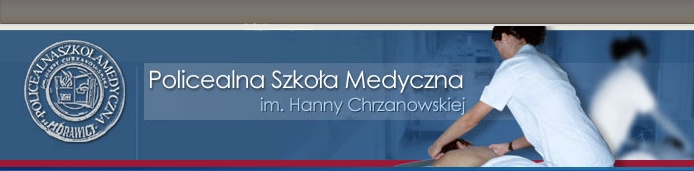 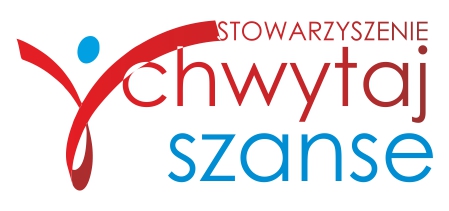 Policealna Szkoła Medyczna im. Hanny Chrzanowskiej w Morawicy                                               oraz Stowarzyszenie  CHWYTAJ SZANSE  w Kielcach  zaprasza na bezpłatnąKONFERENCJĘ NAUKOWO – SZKOLENIOWĄ                                                         „ BLIŻEJ  AUTYZMU ”termin                                                                                                                                             10 czerwca 2015 r                                                                                                                          miejsce                                                                                                                                          budynek Policealnej Szkoły Medycznej   ul. Kielecka 7 ,   Morawica                                            grupa docelowa                                                                                                                            konferencja jest skierowana do rodziców, nauczycieli, pedagogów,                     opiekunów osób pracujących z osobami ze spektrum autyzmu                                          i wszystkich zainteresowanych tematem.WARUNKI UCZESTNICTWAWarunkiem uczestnictwa w konferencji jest zgłoszenie do 7 czerwca 2015 r pod nr  tel/fax 41  311 46 80  lub e-mail szkolamedyczna@o2.pl    z podaniem swojego imienia i nazwiska oraz miejsca pracy.UWAGAUczestnicy otrzymają zaświadczenia potwierdzające udział w konferencji.PROGRAM I PROWADZĄCY KONFERENCJĘ11.30 – 12.00  Rejestracja uczestników12.00 – 12.10  Otwarcie Konferencji, mgr Renata Antos Dyrektor Policealnej Szkoły  Medycznej im. Hanny Chrzanowskiej.12.10 – 12.40  „ABC uczenia” – mgr Kinga Skoczyńska - pedagog specjalny, terapeuta dzieci z zaburzeniami ze spektrum autyzmu, prezes Stowarzyszenia Chwytaj Szanse.12.40 – 13.10 „Autyzm -fakty” - mgr Emilia Wróblewska - psycholog w Niepublicznym  „Słowicza Ferajna” w Kielcach, terapeuta EEG Biofeedback. 13.10 – 13.40  „Terapia przez twórczość” mgr Marek Stemplewski - arteterapeuta, pedagog specjalny, nauczyciel w Policealnej Szkole Medycznej w Morawicy. 13.40 -13.55  Przerwa kawowa13.55 – 14.25  „Sposoby komunikowania się osób z autyzmem”  mgr Magdalena Sygut - pedagog specjalny, terapeuta dzieci z zaburzeniami ze spektrum autyzmu, członek Stowarzyszenia Chwytaj Szanse.14.25 – 14.55  „ Zachowania trudne u osób z ASD” - mgr Maria Wojasiewicz -pedagog specjalny, terapeuta dzieci z zaburzeniami ze spektrum autyzmu, członek Stowarzyszenia Chwytaj Szanse.14.55 – 15.25  „Motywacja- kluczem do rozwoju” - mgr Maria Wojasiewicz, mgr Kinga Skoczyńska.15.25 – 15.50  dla chętnych forum dyskusyjne pt.: „Szanse integracji”- mgr Edyta Tytoń – pedagog specjalny, specjalista do spraw komunikacji, nauczyciel Policealnej Szkoły Medycznej w Morawicy  na kierunku Terapia zajęciowa. 15.55 - 16.00   Zakończenie konferencji.Cele konferencji: nabycie umiejętności komunikowania się z osobami dotkniętymi autyzmem;nauka reagowania na zachowania trudne u osób z autyzmem;poznanie sposobów prowadzenia arteterapii;poznanie praktycznych wskazówek dotyczących szeroko pojętej integracji osób z autyzmem ze środowiskiem społecznym.